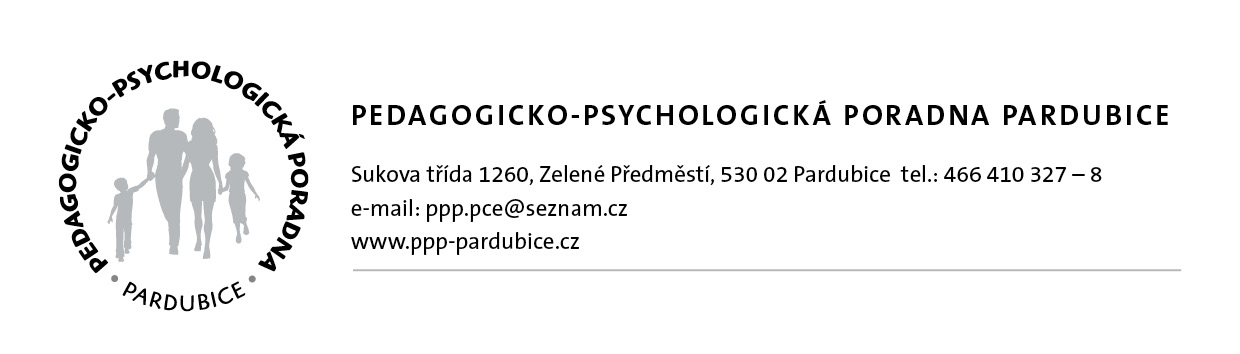 Dobrý den,potvrzuji přijetí vaší objednávky.Hezký denZora KameníkováHogrefe - Testcentrum, s.r.o.Antala Staška 78140 00 Praha 4Česká republikaTel.: 241 440 413Fax.: 241 443 511www.hogrefe.cz 